Publicado en Barcelona el 13/04/2016 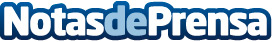 Otiumwine, la nueva bodega online de referenciaEl portal nace como resultado de 15 años de experiencia en el mundo del vino, tanto a nivel nacional como internacional, con un catálogo de más de 1000 vinos distintos, disponible en tres idiomasDatos de contacto:Oscar Reboredowww.otiumwine.com931 763 147Nota de prensa publicada en: https://www.notasdeprensa.es/otiumwine-la-nueva-bodega-online-de-referencia_1 Categorias: Gastronomía Moda Sociedad Entretenimiento Restauración Consumo http://www.notasdeprensa.es